 	        na týden od  8. 3. do 12. 3. 2021	    	 Pondělí:   polévka  kapustová se sójovými boby (al.: 1,6,9)			těstoviny po lotrinsku s vepřovým masem, salát			z kysaného zelí s jablky (al.: 1,7)			nápoj meruňkový, citronová voda		Úterý: 	polévka rajčatová s ovesnými vločkami (al.: 1,9)			vorařský závitek, vařené brambory, jablko (al.: 1)			čaj černý s citrónem slazený/neslazený		Středa:  	polévka francouzská (al.: 1,9)			rýžová kaše se skořicovým cukrem a jahodami (al.: 7)			ovocný čaj malinový slazený/neslazený 		Čtvrtek:	polévka fazolová (al.: 1,7,9)			přírodní kuřecí řízek, bramborová kaše, mrkvový 			salát (al.: 1,7)			nápoj dětská kola, voda-pomeranč		Pátek:     	polévka drůbková se strouháním (al.: 1,9)			kuře ala kachna zelí červené hlávkové, houskový knedlík (al.: 1,3,7) 				jablko, nápoj aloe vera, citronová voda	Seznam alergenů: 	01	obiloviny obsahující lepek	07	mléko				03  	lepek				04        vejce				09        celer				11        hořčice				Přejeme Vám dobrou chuť!!!	Vedoucí kuchařka:			Vedoucí jídelny:	Olga Pišosová				Pavlína Roháčová	Změna jídelního lístku vyhrazena.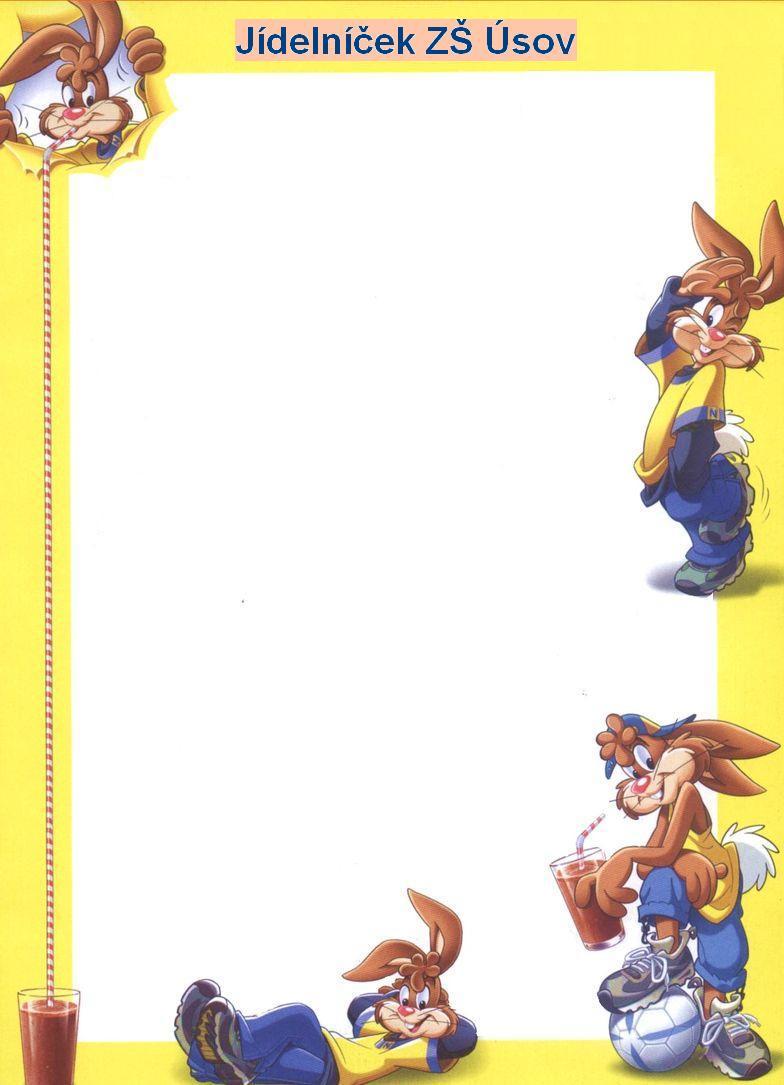 